Vicerrectorado para la Garantía de la Calidad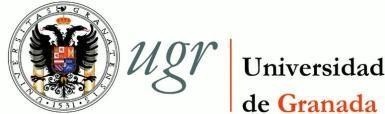 INFORME ANUAL DE LA TITULACIÓNPágina 1I. SOBRE LA SATISFACCIÓN DEL ALUMNADOI. SOBRE LA SATISFACCIÓN DEL ALUMNADOI. SOBRE LA SATISFACCIÓN DEL ALUMNADOI. SOBRE LA SATISFACCIÓN DEL ALUMNADOI. SOBRE LA SATISFACCIÓN DEL ALUMNADOI. SOBRE LA SATISFACCIÓN DEL ALUMNADOI. SOBRE LA SATISFACCIÓN DEL ALUMNADOI. SOBRE LA SATISFACCIÓN DEL ALUMNADOI. SOBRE LA SATISFACCIÓN DEL ALUMNADOI. SOBRE LA SATISFACCIÓN DEL ALUMNADOCURSOS ACADÉMICOSCURSOS ACADÉMICOSCURSOS ACADÉMICOSCURSOS ACADÉMICOSCURSOS ACADÉMICOSCURSOS ACADÉMICOSCURSOS ACADÉMICOSCURSOS ACADÉMICOSCURSOS ACADÉMICOS2014 / 20152014 / 20152013 / 20142013 / 20142012 / 20132012 / 20132011 / 20122011 / 2012MEDIADVMEDIADVMEDIADVMEDIADVInformación recibida: disponibilidady accesibilidad3,700,923.721.022.681.243.451.02Asesoramiento      y      orientaciónacadémica/profesional/de investigación recibidos durante eldesarrollo de la carrera3,121,042.971.072.411.232.910.90Planificación y desarrollo de2,910,452.710.522.080.392.480.64Resultados alcanzados3,250,893.240.812.241.123.380.96Prácticas externas3,141,153.091.382.341.093.171.13Programas de movilidad3,061,183.101.222.591.143.381.05Atención     a     reclamacionessugerencias2,890,962.771.022.351.162.871.07Gestión académica de la Titulación3,140,063.020.112.510.123.320.85Gestión     administrativa     deTitulación3,360,893.271.072.751.303.330.91Grado de cumplimiento de lasexpectativas sobre la Titulación3,330,813.181.072.391.233.380.96Mecanismos para la difusión de laTitulación3,390,843.361.162.601.173.440.93